CEVI (DEINE ABTEILUNG)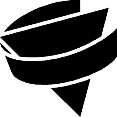 Frühstück an die Tür...Am Samstag, (DATUM), bringen wir Ihnen auf Bestellung Ihr Frühstück für den Sonntag an die Haustür. Füllen Sie untenstehende Bestellung aus und erwarten Sie am (DATUM) zwischen 16.30 und 18.30 Uhr das Frühstück an der Haustür. Sie möchten nur einen Teil des unten aufgeführten Angebots? Kein Problem, wir liefern auch gerne eine kleine Bestellung aus. Der Erlös (BESCHREIBEN FÜR WAS DAS GELD VERWENDET WIRD).Wenn niemand zu Hause ist, wird das Frühstück in den Milchkasten gestellt.Sämtliche Frühstückszutaten werden von CEVI Kindern und Leitenden frisch und mit grossem Einsatz selbst hergestellt.Sie können dieses feine Frühstück bis am (BESTELLSCHLUSS) via Coupon oder Mail bestellen bei: (NAME,MAIL,TELEFON,…)____________________________________________________________________BestellscheinAnzahlwasEinheitPreis pro Einheit in Fr.Betrag in Fr. Zopf-Brötli 100 g1.80Rhabarber / Kiwi-Gunfi 230g2.20Erdbeer / Bananen -Gunfi230g2.20Birnen / Johannisbeeren-Gunfi230g2.20frisches, hartgekochtes, selbst verziertes Ei Stück1.00frischgespresser Orangensaft160ml1.80Bananen-Beeren-Joghurt Drink150ml1.80Schoggimousse (ohne Eier)130g2.501Lieferpauschale------------------------------3.00Total------------------------------Vorname, NameAdresseTelefonnummerE-MailBezahlung∆ Bezahlung an der Haustüre∆ Geld (Betrag von Fr. __________) liegt beiUnterschrift